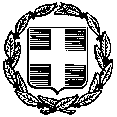 ΠΡΟΚΥΡΗΞΗ ΠΡΟΣΦΟΡΑΣ ΓΙΑ ΤΗΝ ΠΡΑΓΜΑΤΟΠΟΙΗΣΗ ΤΡΙΗΜΕΡΗΣ ΕΚΔΡΟΜΗΣ1.Αντικείμενο της προκήρυξηςΑντικείμενο της παρούσας προκήρυξης είναι η κατάθεση ενσφράγιστων προσφορών, από τα ενδιαφερόμενα ταξιδιωτικά γραφεία, για την πραγματοποίηση της Διήμερης Εκδρομής του ΓΕΛ ΛΑΥΡΙΟΥ με προορισμό τους ΔΕΛΦΟΥΣ -ΓΑΛΑΞΙΔΙ και η επιλογή της πλέον συμφέρουσας από οικονομική άποψη προσφοράς σε συνάρτηση με ποιοτικά κριτήρια.2. ΠροδιαγραφέςΗμερομηνίες διεξαγωγής της εκδρομής8-9 Μαίου 2022 ΣυμμετέχοντεςΜαθητές 52-55.Εκπαιδευτικοί 4.Πρόγραμμα.Σύμφωνα με το πρακτικό του Συλλόγου Διδασκόντων. Μέσα μεταφοράςΔύο λεωφορεία που θα κινηθούν  σύμφωνα με το  πρόγραμμα. Στην προσφορά να αναγράφεται ο αριθμός των θέσεων καθώς και η χρονολογία πρώτης κυκλοφορίας του μεταφορικού μέσου. Στην προσφορά πρέπει οπωσδήποτε να επισυνάπτονται η άδεια κυκλοφορίας, ο έλεγχος ΚΤΕΟ και το ασφαλιστήριο του οχήματος που θα χρησιμοποιηθεί για τη μετακίνηση. Το λεωφορείο θα είναι στη διάθεση του αρχηγού της εκδρομής και θα μετακινείται σύμφωνα με τις υποδείξεις του.Άριστη εσωτερική, εξωτερική και μηχανολογική κατάσταση του οχήματος, σύμφωνα με τις αντίστοιχες προδιαγραφές ΚΤΕΟ•Κλιματισμό•Μικροφωνική εγκατάσταση•Επαρκή χώρο για αποθήκευση αποσκευών.•Όλα τα απαιτούμενα από το νόμο έγγραφα (άδεια κυκλοφορίας, ΚΤΕΟ, άδεια εξασκήσεως επαγγέλματος οδικού μεταφορέα επιβατών, ασφαλιστήριο συμβόλαιο) σε ισχύ κατά την περίοδο πραγματοποίησης της εκδρομής. ΔιαμονήΜία διανυκτέρευση σε ξενοδοχείο 4-5  αστέρων με πρωινό και βραδινό τύπου μπουφέ. Στην προσφορά πρέπει να αναφέρεται ρητά το όνομα και η κατηγορία των ξενοδοχείων που προτείνονται καθώς και το περιεχόμενο του παρεχόμενου πρωινού και γεύματος που προσφέρει το κάθε ξενοδοχείο.Δωμάτια: Κατά προτίμηση, τετράκλινα ή  τρίκλινα για τους μαθητές και μονόκλινα για τους συνοδούς καθηγητές.  Ασφάλεια αστικής ευθύνης και ταξιδιωτική.Το ανάδοχο ταξιδιωτικό γραφείο βάσει του Π.Δ. 339/1996 απαιτείται να είναι ασφαλισμένο για αστική-επαγγελματική ευθύνη. Το γραφείο υποχρεούται να καταθέσει στο σχολείο όλα τα απαραίτητα  έγγραφα που αποδεικνύουν την ύπαρξη ασφάλειας  αστικής-επαγγελματικής ευθύνης, που πρέπει να είναι σε ισχύ κατά τη διάρκεια πραγματοποίησης της εκδρομής και να καλύπτει όλους τους συμμετέχοντες στην εκδρομή. Σε περίπτωση αφερεγγυότητας ή πτώχευσης του γραφείου, στο ασφαλιστήριο συμβόλαιο θα παρέχεται κάλυψη, πέραν των άλλων αξιώσεων, της υποχρέωσης επιστροφής των καταβληθέντων και της επανόδου στο Λαύριο των μαθητών και των καθηγητών που συμμετέχουν στη μετακίνηση, καθώς και ο τρόπος άμεσης καταβολής των εξόδων επιστροφής. Στη συνέχεια το σχολείο θα διασταυρώσει μέσω του ΗΑΤΤΑ τα υποβαλλόμενα στοιχεία και αφού ελεγχθούν θα γίνει η τελική κατακύρωση στο γραφείο που αρχικά επιλέχθηκε. Σε διαφορετική περίπτωση το ταξιδιωτικό γραφείο κρίνεται έκπτωτοΠρόσθετη ασφαλιστική κάλυψη ατυχήματος ή ασθένειας. Στην προσφορά να περιλαμβάνεται ξεχωριστά το κόστος και το ύψος των καλύψεων για πρόσθετη ασφαλιστική κάλυψη εξόδων σε περίπτωση ατυχήματος ή ασθένειας.Μετά την επιλογή του τουριστικού γραφείου και πριν την υπογραφή του συμφωνητικού μεταξύ των εκπροσώπων του σχολείου και του γραφείου πρέπει απαραίτητα να προσκομιστούν στο σχολείο τα ασφαλιστήρια συμβόλαια που αφορούν στη συγκεκριμένη εκδρομή. Στα συμβόλαια πρέπει να αναφέρονται: α) ο αριθμός του συμβολαίου β) τα ονόματα των συμβαλλόμενων μερών, γ) η ημερομηνία, δ) η διάρκεια και ο προορισμός της.3.Ελάχιστες προϋποθέσεις. Προδιαγραφές χώρων διαμονής κατ’ ελάχιστον.Οι χώροι που θα προσφερθούν για τη διαμονή μαθητών και εκπαιδευτικών θα πρέπει να διαθέτουν νόμιμη άδεια λειτουργίας και να πληρούν τους όρους  ασφάλειας και υγιεινής. Ειδικότερα θα πρέπει να έχουν απαραίτητα θέρμανση, ζεστό νερό και μπάνιο εντός των δωματίων. Η διαμονή των μαθητών μπορεί να γίνει, κατά προτίμηση, σε τρίκλινα ή δίκλινα δωμάτια με κανονικά-ομοιόμορφα κρεβάτια. Βοηθητικά κρεβάτια (ράντζα) δεν είναι αποδεκτά.Δικαίωμα συμμετοχής στο διαγωνισμό έχουν όλα τα ταξιδιωτικά γραφεία που πληρούν όλες τις προϋποθέσεις σύμφωνα με την ισχύουσα νομοθεσία. Χρόνος, τρόπος και τόπος υποβολής των προσφορών.Οι προσφορές θα κατατεθούν σε κλειστό φάκελο στη Διεύθυνση του σχολείου έως και τη  14/04/2022 και ώρα 14.00 π.μ. Προσφορές που υποβάλλονται με email ή fax δεν γίνονται δεκτές. Διαδικασία επιλογής για την ανάθεση του έργουΚατά την αξιολόγηση θα ληφθούν υπόψη α) το οικονομικό ύψος της προσφοράς, β) η ικανοποίηση των προδιαγραφών που θέτει η παρούσα προκήρυξη και γ) οι ενδεχόμενες ποιοτικές διαφοροποιήσεις – πρόσθετες παροχές των προσφορών. Ρήτρα συμμετοχήςΤα χρήματα θα δοθούν σε ποσοστό 50% μέχρι την πραγματοποίηση της εκδρομής και το υπόλοιπο 50% παρακρατείται ως ρήτρα καλής εκτέλεσης των συμπεφωνημένων και αποδίδεται με την ολοκλήρωση της εκδρομής.Το ΓΕΛ ΛΑΥΡΙΟΥ διατηρεί το δικαίωμα της ακύρωσης της εκδρομής, λόγω μη συμπλήρωσης, τελικά, του απαιτούμενου από το νόμο αριθμού μαθητών, μη έγκρισης της μετακίνησης ή λόγω άλλης σοβαρής αιτίας (απεργιών, κακοκαιρίας, κλπ) χωρίς αποζημίωση του Ταξιδιωτικού Γραφείου.Η αξιολόγηση θα γίνει σύμφωνα με το άρθρο 14 της Υ.Α. 20883/ΓΔ4/12-02-2020 (ΦΕΚ 456τ. Β΄/2020).	Ο διευθυντής                                                                                                                                ΠΕΤΡΟΣ ΤΣΑΛΙΑΓΚΟΣ                 ΕΛΛΗΝΙΚΗ ΔΗΜΟΚΡΑΤΙΑ       ΥΠΟΥΡΓΕΙΟ  ΠΑΙΔΕΙΑΣ ΚAIΘΡΗΣΚΕΥΜΑΤΩΝ ------------------------------------------------------------------ΠΕΡΙΦΕΡΕΙΑΚΗ Δ/ΝΣΗ Π. & Δ. ΕΚΠ/ΣΗΣ ΑΤΤΙΚΗΣ        Δ/ΝΣΗ Δ/ΘΜΙΑΣ ΕΚΠ/ΣΗΣ ΑΝΑΤ. ΑΤΤΙΚΗΣ     ΓΕΝΙΚΟ ΛΥΚΕΙΟ ΛΑΥΡΙΟΥ               ΛΑΥΡΙΟ  6/04/2022Αρ. πρωτ. 230